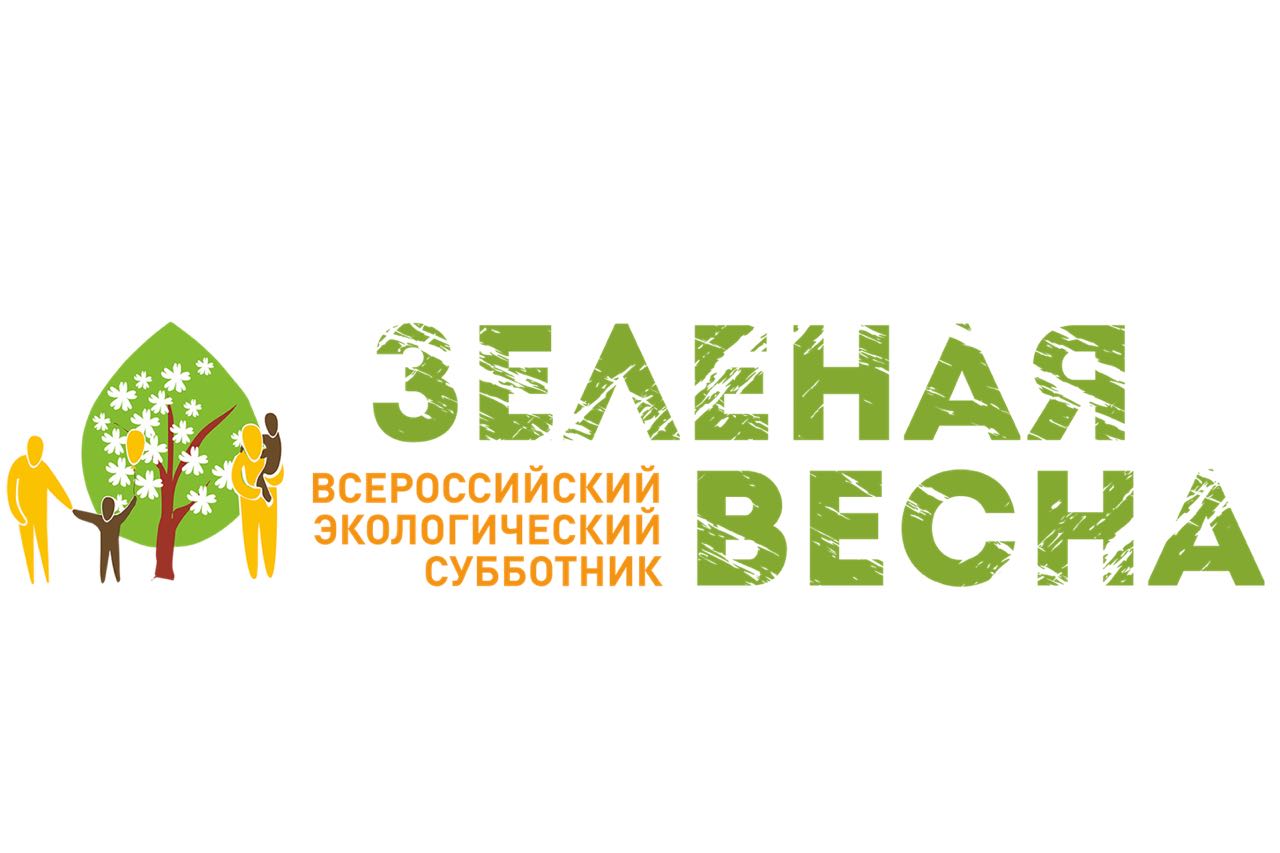 Каждый год учащиеся нашей школы выходят на субботник по уборке территории. Стараемся привести в порядок территорию около школы, чтобы нам было приятно ходить, приезжать в школу и радоваться, смотря на эту чистоту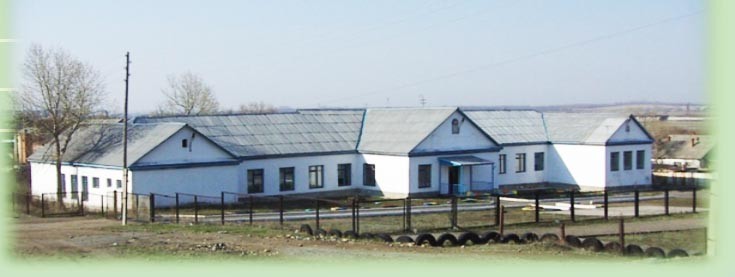 